House to House Collections Act 1939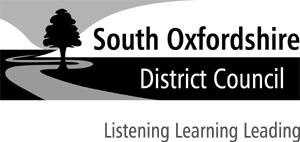 House To House Collections Regulations 1947Fifth ScheduleForm of account of expenses, proceeds andapplication of proceeds of collection of moneySee notes overleaf before completing the following sectionNotesTo comply with the regulations, you must have the account certified where shown by an independent responsible person as auditor. If that person is not a qualified accountant, you must also provide the following with this return: Vouchers for each item of the expenses and the application of the proceeds of the collection.If collecting boxes have not been used, the receipt books containing receipts for the money collected.A list of collectors showing their names and addresses and the distinguishing number of the boxes (or receipt books) issued to them.A list showing the amount of money contained in each collecting box.For the purposes of this form a qualified accountant means a member of one or more of the following bodies: AAT, ACCA, CIMA, ICAEW, ICAS, CIOT and ATT. When completed, please return to licensing@southoxon.gov.ukHouse to House Collections Act 1939House To House Collections Regulations 1947Sixth ScheduleForm of account of expenses, proceeds and application of proceeds of collection of property sold or collected for sale If the estimated value is not equal to the difference between the “amount obtained during period of account by sales of property collected” and the total of the “items of expense incurred during period of account for the purpose of converting property collected into cash”, as stated in the account, an explanation should be given. See notes below before completing the following sectionNotesTo comply with the regulations, you must have the account certified where shown by an independent responsible person as auditor. If that person is not a qualified accountant, you must also provide the following with this return: Vouchers for each item of the expenses and the application of the proceeds of the collection.If collecting boxes have not been used, the receipt books containing receipts for the money collected.A list of collectors showing their names and addresses and the distinguishing number of the boxes (or receipt books) issued to them.A list showing the amount of money contained in each collecting box.For the purposes of this form a qualified accountant means a member of one or more of the following bodies: AAT, ACCA, CIMA, ICAEW, ICAS, CIOT and ATT. When completed, please return to licensing@southoxon.gov.ukHouse to House Collections Act 1939House To House Collections Regulations 1947Seventh ScheduleForm of account of collection of property (other than money) given away, used, or collected for giving awayWhen completed, please return to licensing@southoxon.gov.ukLicence numberCHH2HSurname of chief promoterOther names Address of chief promoterPurpose of collectionArea to which account relatesPeriod to which account relatesFrom: To: All amounts to be entered grossAll amounts to be entered grossAll amounts to be entered grossAll amounts to be entered grossProceeds of collectionAmount (£)Expenses and application of proceedsAmount (£)From collectors, as in lists of collectors and amounts attached heretoPrinting and stationeryBank interestPostageOther items (if any)AdvertisingCollecting boxesOther items (if any)Disposal of balance (insert particulars)Disposal of balance (insert particulars)Total:Total:Certificate of chief promoterCertificate of chief promoterCertificate of chief promoterCertificate of chief promoterI certify that to the best of my knowledge and belief the above is a true account of the expenses, proceeds and application of the proceeds of the collection to which it relates.I certify that to the best of my knowledge and belief the above is a true account of the expenses, proceeds and application of the proceeds of the collection to which it relates.I certify that to the best of my knowledge and belief the above is a true account of the expenses, proceeds and application of the proceeds of the collection to which it relates.I certify that to the best of my knowledge and belief the above is a true account of the expenses, proceeds and application of the proceeds of the collection to which it relates.SignedDatedCertificate of auditorCertificate of auditorCertificate of auditorCertificate of auditorI certify that I have obtained all the information and explanations required to me as auditor and that the above is in my opinion a true account of the expenses, proceeds and application of the proceeds of the collection to which it relates.I certify that I have obtained all the information and explanations required to me as auditor and that the above is in my opinion a true account of the expenses, proceeds and application of the proceeds of the collection to which it relates.I certify that I have obtained all the information and explanations required to me as auditor and that the above is in my opinion a true account of the expenses, proceeds and application of the proceeds of the collection to which it relates.I certify that I have obtained all the information and explanations required to me as auditor and that the above is in my opinion a true account of the expenses, proceeds and application of the proceeds of the collection to which it relates.SignedDatedFull nameQualificationLicence numberCHH2HSurname of chief promoterOther names Address of chief promoterPurpose of collectionArea to which account relatesPeriod to which account relatesFrom: To: CASH ACCOUNTAll amounts to be entered grossCASH ACCOUNTAll amounts to be entered grossCASH ACCOUNTAll amounts to be entered grossCASH ACCOUNTAll amounts to be entered grossMonetary receiptsAmount (£)Expenses and application of monetary receiptsAmount (£)Amount obtained during period of account by sales of property collectedItems of expense incurred during period of account, other than expenses incurred for the purpose of converting property collected into cash, namely (give details):Bank interestOther items (if any)Items of expense incurred during period of account for the purpose of converting property collected into cash, namely (give details):Disposal of Balance (insert particulars)Total:Total:Valuation of property collectedValuation of property collectedEstimated value of property collected during period of account:£Certificate of chief promoterCertificate of chief promoterCertificate of chief promoterCertificate of chief promoterI certify that to the best of my knowledge and belief the above is a true account of the expenses and the value and the application of the proceeds of the collection to which it relates, and that none of the property to which it relates has been disposed of otherwise than by sale unless found useless and destroyed or otherwise disposed of as rubbish. I certify that to the best of my knowledge and belief the above is a true account of the expenses and the value and the application of the proceeds of the collection to which it relates, and that none of the property to which it relates has been disposed of otherwise than by sale unless found useless and destroyed or otherwise disposed of as rubbish. I certify that to the best of my knowledge and belief the above is a true account of the expenses and the value and the application of the proceeds of the collection to which it relates, and that none of the property to which it relates has been disposed of otherwise than by sale unless found useless and destroyed or otherwise disposed of as rubbish. I certify that to the best of my knowledge and belief the above is a true account of the expenses and the value and the application of the proceeds of the collection to which it relates, and that none of the property to which it relates has been disposed of otherwise than by sale unless found useless and destroyed or otherwise disposed of as rubbish. SignedDatedCertificate of auditorCertificate of auditorCertificate of auditorCertificate of auditorI certify that I have obtained all the information and explanations required to me as auditor and that the above is in my opinion a true account of the monetary receipts and expenses and application of the monetary receipts of the collection to which it relates.I certify that I have obtained all the information and explanations required to me as auditor and that the above is in my opinion a true account of the monetary receipts and expenses and application of the monetary receipts of the collection to which it relates.I certify that I have obtained all the information and explanations required to me as auditor and that the above is in my opinion a true account of the monetary receipts and expenses and application of the monetary receipts of the collection to which it relates.I certify that I have obtained all the information and explanations required to me as auditor and that the above is in my opinion a true account of the monetary receipts and expenses and application of the monetary receipts of the collection to which it relates.SignedDatedFull nameQualificationLicence numberCHH2HSurname of chief promoterOther names Address of chief promoterPurpose of collectionArea to which account relatesPeriod to which account relatesFrom: To: I certify that to the best of my knowledge and belief all property collected in the collection of which particulars are given above (unless found useless and destroyed or otherwise disposed of as rubbish) has been given away or used for charitable purposes as follows: I certify that to the best of my knowledge and belief all property collected in the collection of which particulars are given above (unless found useless and destroyed or otherwise disposed of as rubbish) has been given away or used for charitable purposes as follows: I certify that to the best of my knowledge and belief all property collected in the collection of which particulars are given above (unless found useless and destroyed or otherwise disposed of as rubbish) has been given away or used for charitable purposes as follows: I certify that to the best of my knowledge and belief all property collected in the collection of which particulars are given above (unless found useless and destroyed or otherwise disposed of as rubbish) has been given away or used for charitable purposes as follows: (here insert particulars of disposal of property collected)(here insert particulars of disposal of property collected)(here insert particulars of disposal of property collected)(here insert particulars of disposal of property collected)Signed(chief promoter)DatedSignedDatedSignedDatedSignedDatedI further certify that the above certificate has been signed by every person responsible for the disposal of the property collected.I further certify that the above certificate has been signed by every person responsible for the disposal of the property collected.I further certify that the above certificate has been signed by every person responsible for the disposal of the property collected.I further certify that the above certificate has been signed by every person responsible for the disposal of the property collected.Signed(chief promoter)Dated